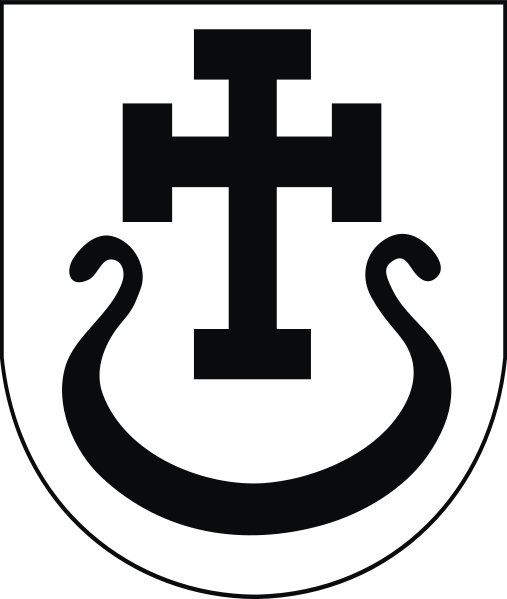 ZAPROSZENIE Wójt Gminy Wielka Nieszawkaserdecznie zapraszawszystkich przedsiębiorców z Gminy Wielka Nieszawkana „śniadanie biznesowe”,które odbędzie się  w dniu 29.03.2019r. o godz. 8:00w CSiR „Olender” w Wielkiej NieszawceKoszt śniadania 20 zł (pokrywa przedsiębiorca)Zaproszeni goście, p. Dominik Krywionek z firmy EHS Biznes Partner, przedstawi prezentację dotyczącą realizacji inwestycji oraz prowadzenia działalności gospodarczej w świetle przepisów ochrony środowiska i obowiązków uzyskania decyzji o środowiskowych uwarunkowaniach przedsięwzięcia.Kolejny gość p. Maciej Smolarek z Wojewódzkiego Urzędu Pracy omówi temat „Wsparcie przedsiębiorczości środkami z Funduszu Pracy oraz  EFS”Prosimy o potwierdzenie obecności na spotkaniu do dnia 26.03.2019r.   pod  nr tel. 56 678-12-12, wew. 26